CHAPTER 101GENERAL PROVISIONS§2001.  DefinitionsAs used in this Part, unless the context otherwise indicates, the following terms have the following meanings.  [PL 1987, c. 737, Pt. A, §2 (NEW); PL 1987, c. 737, Pt. C, §106 (NEW); PL 1989, c. 6 (AMD); PL 1989, c. 9, §2 (AMD); PL 1989, c. 104, Pt. C, §§8, 10 (AMD).]1.  Clerk or municipal clerk.  "Clerk" or "municipal clerk" means the clerk of a municipality.[PL 1987, c. 737, Pt. A, §2 (NEW); PL 1987, c. 737, Pt. C, §106 (NEW); PL 1989, c. 6 (AMD); PL 1989, c. 9, §2 (AMD); PL 1989, c. 104, Pt. C, §§8, 10 (AMD).]2.  Cable television company.  "Cable television company" means any person owning, controlling, operating, managing or leasing a cable television system within the State.[PL 1987, c. 737, Pt. A, §2 (NEW); PL 1987, c. 737, Pt. C, §106 (NEW); PL 1989, c. 6 (AMD); PL 1989, c. 9, §2 (AMD); PL 1989, c. 104, Pt. C, §§8, 10 (AMD).]3.  Cable television system.  "Cable television system" means any facility that, in whole or in part, receives directly or indirectly over the air, amplifies or otherwise modifies the signals transmitting programs broadcast by one or more television or radio stations and distributes those signals by wire or cable to subscribing members of the public who pay for that service.A.  This term does not include:(1)  Any facility that serves fewer than 50 subscribers; or(2)  Any facility that serves only the residents of one or more apartment dwellings under common ownership, control or management, and commercial establishments located on the premises of the apartment dwellings.  [PL 1987, c. 737, Pt. A, §2 (NEW); PL 1987, c. 737, Pt. C, §106 (NEW); PL 1989, c. 6 (AMD); PL 1989, c. 9, §2 (AMD); PL 1989, c. 104, Pt. C, §§8, 10 (AMD).][PL 1987, c. 737, Pt. A, §2 (NEW); PL 1987, c. 737, Pt. C, §106 (NEW); PL 1989, c. 6 (AMD); PL 1989, c. 9, §2 (AMD); PL 1989, c. 104, Pt. C, §§8, 10 (AMD).]4.  Federal Government.  "Federal Government" means the United States of America or any agency or instrumentality, corporate or otherwise, of the United States of America.[PL 1987, c. 737, Pt. A, §2 (NEW); PL 1987, c. 737, Pt. C, §106 (NEW); PL 1989, c. 6 (AMD); PL 1989, c. 9, §2 (AMD); PL 1989, c. 104, Pt. C, §§8, 10 (AMD).]5.  Funded debt.  "Funded debt" means an obligation for the payment of which some fund is set aside.[PL 1987, c. 737, Pt. A, §2 (NEW); PL 1987, c. 737, Pt. C, §106 (NEW); PL 1989, c. 6 (AMD); PL 1989, c. 9, §2 (AMD); PL 1989, c. 104, Pt. C, §§8, 10 (AMD).]6.  General obligation security.  "General obligation security" means a note, bond or other certificate of indebtedness to the payment of which is pledged the full faith and credit of the issuing body.[PL 1987, c. 737, Pt. A, §2 (NEW); PL 1987, c. 737, Pt. C, §106 (NEW); PL 1989, c. 6 (AMD); PL 1989, c. 9, §2 (AMD); PL 1989, c. 104, Pt. C, §§8, 10 (AMD).]7.  Home rule authority.  "Home rule authority" means the powers granted to municipalities under chapter 111; section 3001; and the Constitution of Maine, Article VIII, Part Second.[PL 1987, c. 737, Pt. A, §2 (NEW); PL 1987, c. 737, Pt. C, §106 (NEW); PL 1989, c. 6 (AMD); PL 1989, c. 9, §2 (AMD); PL 1989, c. 104, Pt. C, §§8, 10 (AMD).]8.  Municipality.  "Municipality" means a city or town, except as provided in chapter 225.[PL 1989, c. 104, Pt. A, §13 (AMD); PL 1989, c. 104, Pt. C, §§8, 10 (AMD).]9.  Municipal legislative body.  "Municipal legislative body" means:A.  The town meeting in a town;  [PL 1987, c. 737, Pt. A, §2 (NEW); PL 1987, c. 737, Pt. C, §106 (NEW); PL 1989, c. 6 (AMD); PL 1989, c. 9, §2 (AMD); PL 1989, c. 104, Pt. C, §§8, 10 (AMD).]B.  The city council in a city; or  [PL 1987, c. 737, Pt. A, §2 (NEW); PL 1987, c. 737, Pt. C, §106 (NEW); PL 1989, c. 6 (AMD); PL 1989, c. 9, §2 (AMD); PL 1989, c. 104, Pt. C, §§8, 10 (AMD).]C.  That part of a municipal government that exercises legislative powers under a law or charter.  [PL 1987, c. 737, Pt. A, §2 (NEW); PL 1987, c. 737, Pt. C, §106 (NEW); PL 1989, c. 6 (AMD); PL 1989, c. 9, §2 (AMD); PL 1989, c. 104, Pt. C, §§8, 10 (AMD).][PL 1987, c. 737, Pt. A, §2 (NEW); PL 1987, c. 737, Pt. C, §106 (NEW); PL 1989, c. 6 (AMD); PL 1989, c. 9, §2 (AMD); PL 1989, c. 104, Pt. C, §§8, 10 (AMD).]10.  Municipal officers.  "Municipal officers" means:A.  The members of the select board or councillors of a town; or  [PL 2021, c. 275, §21 (AMD).]B.  The mayor and aldermen or councillors of a city.  [PL 1987, c. 737, Pt. A, §2 (NEW); PL 1987, c. 737, Pt. C, §106 (NEW); PL 1989, c. 6 (AMD); PL 1989, c. 9, §2 (AMD); PL 1989, c. 104, Pt. C, §§8, 10 (AMD).][PL 2021, c. 275, §21 (AMD).]11.  Municipal official.  "Municipal official" means any elected or appointed member of a municipal government.[PL 1987, c. 737, Pt. A, §2 (NEW); PL 1987, c. 737, Pt. C, §106 (NEW); PL 1989, c. 6 (AMD); PL 1989, c. 9, §2 (AMD); PL 1989, c. 104, Pt. C, §§8, 10 (AMD).]12.  Municipal year.  "Municipal year" means a municipality's fiscal year as determined by the municipal officers under section 5651.[PL 1989, c. 104, Pt. A, §14 (AMD); PL 1989, c. 104, Pt. C, §§8, 10 (AMD).]13.  Open areas.  "Open areas" means any space or area the preservation or restriction of the use of which would:A.  Maintain or enhance the conservation of natural or scenic resources;  [PL 1987, c. 737, Pt. A, §2 (NEW); PL 1987, c. 737, Pt. C, §106 (NEW); PL 1989, c. 6 (AMD); PL 1989, c. 9, §2 (AMD); PL 1989, c. 104, Pt. C, §§8, 10 (AMD).]B.  Protect natural streams or water supplies;  [PL 1987, c. 737, Pt. A, §2 (NEW); PL 1987, c. 737, Pt. C, §106 (NEW); PL 1989, c. 6 (AMD); PL 1989, c. 9, §2 (AMD); PL 1989, c. 104, Pt. C, §§8, 10 (AMD).]C.  Promote conservation of swamps, wetlands, beaches or tidal marshes;  [PL 1987, c. 737, Pt. A, §2 (NEW); PL 1987, c. 737, Pt. C, §106 (NEW); PL 1989, c. 6 (AMD); PL 1989, c. 9, §2 (AMD); PL 1989, c. 104, Pt. C, §§8, 10 (AMD).]D.  Enhance the value to the public of abutting or neighboring parks, forests, wildlife preserves, nature reservations or sanctuaries or other open areas or open spaces;  [PL 1987, c. 737, Pt. A, §2 (NEW); PL 1987, c. 737, Pt. C, §106 (NEW); PL 1989, c. 6 (AMD); PL 1989, c. 9, §2 (AMD); PL 1989, c. 104, Pt. C, §§8, 10 (AMD).]E.  Affect or enhance public recreation opportunities;  [PL 1987, c. 737, Pt. A, §2 (NEW); PL 1987, c. 737, Pt. C, §106 (NEW); PL 1989, c. 6 (AMD); PL 1989, c. 9, §2 (AMD); PL 1989, c. 104, Pt. C, §§8, 10 (AMD).]F.  Preserve historic sites;  [PL 1987, c. 737, Pt. A, §2 (NEW); PL 1987, c. 737, Pt. C, §106 (NEW); PL 1989, c. 6 (AMD); PL 1989, c. 9, §2 (AMD); PL 1989, c. 104, Pt. C, §§8, 10 (AMD).]G.  Implement the plan of development adopted by the planning commission of any municipality; or  [PL 1987, c. 737, Pt. A, §2 (NEW); PL 1987, c. 737, Pt. C, §106 (NEW); PL 1989, c. 6 (AMD); PL 1989, c. 9, §2 (AMD); PL 1989, c. 104, Pt. C, §§8, 10 (AMD).]H.  Promote orderly urban or suburban development.  [PL 1987, c. 737, Pt. A, §2 (NEW); PL 1987, c. 737, Pt. C, §106 (NEW); PL 1989, c. 6 (AMD); PL 1989, c. 9, §2 (AMD); PL 1989, c. 104, Pt. C, §§8, 10 (AMD).][PL 1987, c. 737, Pt. A, §2 (NEW); PL 1987, c. 737, Pt. C, §106 (NEW); PL 1989, c. 6 (AMD); PL 1989, c. 9, §2 (AMD); PL 1989, c. 104, Pt. C, §§8, 10 (AMD).]14.  Person.  "Person" means an individual, corporation, partnership, firm, organization or other legal entity.[PL 1987, c. 737, Pt. A, §2 (NEW); PL 1987, c. 737, Pt. C, §106 (NEW); PL 1989, c. 6 (AMD); PL 1989, c. 9, §2 (AMD); PL 1989, c. 104, Pt. C, §§8, 10 (AMD).]14-A.  Public sewer or public drain.  "Public sewer" or "public drain" means any sewer or drain constructed or laid by a governmental entity for the use of the public and includes both gravity and pressure mains.[PL 1987, c. 737, Pt. A, §2 (NEW); PL 1987, c. 737, Pt. C, §106 (NEW); PL 1989, c. 6 (AMD); PL 1989, c. 9, §2 (AMD); PL 1989, c. 104, Pt. C, §§8, 10 (AMD).]14-B.  Public drinking water supplier.  "Public drinking water supplier" means a public water supplier as defined by the federal Safe Drinking Water Act that provides drinking water from a source water protection area.[PL 1999, c. 761, §4 (NEW).]15.  Real estate.  "Real estate" means land and structures attached to it.[PL 1987, c. 737, Pt. A, §2 (NEW); PL 1987, c. 737, Pt. C, §106 (NEW); PL 1989, c. 6 (AMD); PL 1989, c. 9, §2 (AMD); PL 1989, c. 104, Pt. C, §§8, 10 (AMD).]16.  Resident.  "Resident" and "residence" refer to an individual's place of domicile.[PL 1987, c. 737, Pt. A, §2 (NEW); PL 1987, c. 737, Pt. C, §106 (NEW); PL 1989, c. 6 (AMD); PL 1989, c. 9, §2 (AMD); PL 1989, c. 104, Pt. C, §§8, 10 (AMD).]17.  Sewage.  "Sewage" means the water-carried wastes created in and carried or to be carried away from any structure together with any surface or ground water or household and industrial waste that is present.[PL 1987, c. 737, Pt. A, §2 (NEW); PL 1987, c. 737, Pt. C, §106 (NEW); PL 1989, c. 6 (AMD); PL 1989, c. 9, §2 (AMD); PL 1989, c. 104, Pt. C, §§8, 10 (AMD).]18.  Sewer system.  "Sewer system" includes both sewers and sewage disposal systems and all property, rights, easements and franchises relating to those sewers and sewage disposal systems.[PL 1987, c. 737, Pt. A, §2 (NEW); PL 1987, c. 737, Pt. C, §106 (NEW); PL 1989, c. 6 (AMD); PL 1989, c. 9, §2 (AMD); PL 1989, c. 104, Pt. C, §§8, 10 (AMD).]19.  Sewers.  "Sewers" means and includes mains, pipes and laterals for the reception of sewage and carrying that sewage to an outfall or some part of a sewage disposal system, including pumping stations.[PL 1987, c. 737, Pt. A, §2 (NEW); PL 1987, c. 737, Pt. C, §106 (NEW); PL 1989, c. 6 (AMD); PL 1989, c. 9, §2 (AMD); PL 1989, c. 104, Pt. C, §§8, 10 (AMD).]20.  Sinking fund.  "Sinking fund" means a fund created for the purpose of paying a debt.[PL 1987, c. 737, Pt. A, §2 (NEW); PL 1987, c. 737, Pt. C, §106 (NEW); PL 1989, c. 6 (AMD); PL 1989, c. 9, §2 (AMD); PL 1989, c. 104, Pt. C, §§8, 10 (AMD).]20-A.  Source water protection area.  "Source water protection area" means an area that contributes recharge water to a surface water intake or public water supply well for a public drinking water supply.  In order to qualify as a "source water protection area," the area must be identified and mapped by the Department of Health and Human Services, and that information must be given to the municipality in which the source water protection area is located.[PL 1999, c. 761, §4 (NEW); PL 2003, c. 689, Pt. B, §6 (REV).]21.  Voter.  "Voter" means a person registered to vote.[PL 1987, c. 737, Pt. A, §2 (NEW); PL 1987, c. 737, Pt. C, §106 (NEW); PL 1989, c. 6 (AMD); PL 1989, c. 9, §2 (AMD); PL 1989, c. 104, Pt. C, §§8, 10 (AMD).]SECTION HISTORYPL 1987, c. 737, §§A2,C106 (NEW). PL 1989, c. 6 (AMD). PL 1989, c. 9, §2 (AMD). PL 1989, c. 104, §§A13,14,C8, C10 (AMD). PL 1999, c. 761, §4 (AMD). PL 2003, c. 689, §B6 (REV). PL 2021, c. 275, §21 (AMD). §2002.  Municipality as body corporateThe residents of a municipality are a body corporate which may sue and be sued, appoint attorneys and adopt a seal.  [PL 1987, c. 737, Pt. A, §2 (NEW); PL 1987, c. 737, Pt. C, §106 (NEW); PL 1989, c. 6 (AMD); PL 1989, c. 9, §2 (AMD); PL 1989, c. 104, Pt. C, §§8, 10 (AMD).]SECTION HISTORYPL 1987, c. 737, §§A2,C106 (NEW). PL 1989, c. 6 (AMD). PL 1989, c. 9, §2 (AMD). PL 1989, c. 104, §§C8,10 (AMD). §2003.  Nonstatutory municipal functionsIn addition to those offices and departments required by general law, a municipality may provide under its home rule authority for the performance of any other municipal function.  [PL 1987, c. 737, Pt. A, §2 (NEW); PL 1987, c. 737, Pt. C, §106 (NEW); PL 1989, c. 6 (AMD); PL 1989, c. 9, §2 (AMD); PL 1989, c. 104, Pt. C, §§8, 10 (AMD).]SECTION HISTORYPL 1987, c. 737, §§A2,C106 (NEW). PL 1989, c. 6 (AMD). PL 1989, c. 9, §2 (AMD). PL 1989, c. 104, §§C8,10 (AMD). §2004.  General powers of citiesWhen no specific provision in a city charter exists in reference to the exercise of a municipal power, the city has all of the powers granted to towns or municipalities under the general law.  [PL 1987, c. 737, Pt. A, §2 (NEW); PL 1987, c. 737, Pt. C, §106 (NEW); PL 1989, c. 6 (AMD); PL 1989, c. 9, §2 (AMD); PL 1989, c. 104, Pt. C, §§8, 10 (AMD).]SECTION HISTORYPL 1987, c. 737, §§A2,C106 (NEW). PL 1989, c. 6 (AMD). PL 1989, c. 9, §2 (AMD). PL 1989, c. 104, §§C8,10 (AMD). §2005.  Civil action against firearm and ammunition manufacturersA municipality may not commence a civil action against any firearm or ammunition manufacturer for damages, abatement or injunctive relief resulting from or relating to the lawful design, manufacture, marketing or sale of firearms or ammunition to the public.  This section does not prohibit a municipality from bringing an action against a firearm or ammunition manufacturer or dealer for breach of contract or warranty for firearms or ammunition purchased by a municipality.  [PL 1999, c. 430, §1 (NEW).]SECTION HISTORYPL 1999, c. 430, §1 (NEW). §2006.  Misuse of municipal sealA person may not use or display an imitation, likeness, imprint, representation, facsimile or copy of a seal of a municipality except by written permission of the municipality from the municipal clerk.  A municipality may file an action in Superior Court applying for an order to enjoin a person from using or displaying the municipal seal in violation of this section.  A violation of this section is a Class E crime.  [PL 2005, c. 293, §1 (NEW).]SECTION HISTORYPL 2005, c. 293, §1 (NEW). The State of Maine claims a copyright in its codified statutes. If you intend to republish this material, we require that you include the following disclaimer in your publication:All copyrights and other rights to statutory text are reserved by the State of Maine. The text included in this publication reflects changes made through the First Regular and First Special Session of the 131st Maine Legislature and is current through November 1. 2023
                    . The text is subject to change without notice. It is a version that has not been officially certified by the Secretary of State. Refer to the Maine Revised Statutes Annotated and supplements for certified text.
                The Office of the Revisor of Statutes also requests that you send us one copy of any statutory publication you may produce. Our goal is not to restrict publishing activity, but to keep track of who is publishing what, to identify any needless duplication and to preserve the State's copyright rights.PLEASE NOTE: The Revisor's Office cannot perform research for or provide legal advice or interpretation of Maine law to the public. If you need legal assistance, please contact a qualified attorney.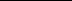 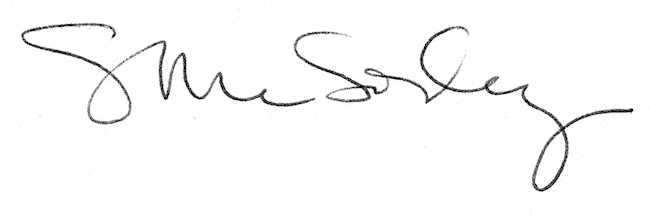 